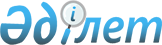 Об установлении квоты рабочих мест
					
			Утративший силу
			
			
		
					Постановление Хобдинского районного акимата Актюбинской области от 18 марта 2015 года № 70. Зарегистрировано Департаментом юстиции Актюбинской области 6 апреля 2015 года № 4286. Утратило силу постановлением акимата Хобдинского района Актюбинской области от 4 мая 2016 года № 145      Сноска. Утратило силу постановлением акимата Хобдинского района Актюбинской области от 04.05.2016 № 145.

      В соответствии со статьей 18 Уголовно–исполнительного кодекса Республики Казахстан от 5 июля 2014 года, статьей 31 Закона Республики Казахстан от 23 января 2001 года "О местном государственном управлении и самоуправлении в Республике Казахстан" и подпунктами 5-2), 5-5), 5-6) статьи 7 Закона Республики Казахстан от 23 января 2001 года "О занятости населения" акимат района ПОСТАНОВЛЯЕТ: 

      1. Установить квоту рабочих мест от общей численности рабочих мест:

      1) для инвалидов в размере трех процентов;

      2) для лиц, состоящих на учете службы пробации, а также лиц, освобожденных из мест лишения свободы и несовершеннолетних выпусников интернатных организаций в размере одного процента.

      2. Государственному учреждению "Хобдинский районный отдел занятости и социальных программ" принять необходимые меры, вытекающие из настоящего постановления.

      3. Контроль за исполнением постановления возложить на заместителя акима района Б.Елеусинову.

      4. Настоящее постановление вводится в действие по истечении десяти календарных дней после дня его первого официального опубликования.


					© 2012. РГП на ПХВ «Институт законодательства и правовой информации Республики Казахстан» Министерства юстиции Республики Казахстан
				
      Аким района

А. Джусибалиев
